WILMCOTE PARISH COUNCILANNUAL PARISH COUNCIL MEETINGTo be held in Wilmcote Village Hall at 7.30 p.m. on 18th May 2022.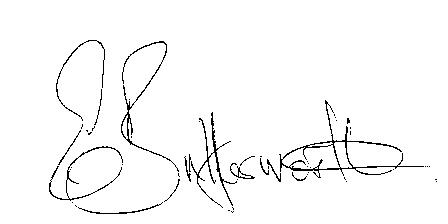 Clerk to the Parish Council       13th May 2022AGENDAElection of ChairmanRecord of members presentApologies for AbsenceTo receive the Chairman’s Declaration of Acceptance of OfficeDeclaration by Councillors of any changes to their Declarations of Interest as shown on the public register.Election of Vice Chairman if requiredAppointment of Internal AuditorStatement of Finances as at 31st March 2022Approve following standard items included in Precept for payment:HMRC PAYE & NI  - QuarterlyClerks salary - monthlyWALC subs – annualSDC Website hosting – annualNpower energyE.on maintenanceZurich Insurance - annualG. Compton for grass cutting – The GreenAuditors - internal and external – annualS137 grants once agreed by Cllrs.- annualICO annualCPRE annualPLAYGROUNDGary Compton – grass and hedge cutting plus litter picking SDC Lease 6 monthlyMonthly inspectionsAnnual inspection        Followed byORDINARY PARISH COUNCIL MEETINGTo receive written requests for Disclosable Pecuniary Interests To approve for signature the minutes of the ordinary Parish Council meeting held on 23rd March 2022.Public participation.County & District Councillor’s reports.Annual Accounts of Wilmcote Parish Council for 2021/2022.Planning Applications – status of current planning applications.Consideration of Planning Application No. 22/00894/FUL The Laurels, The Green, Wilmcote: Application for Hair Dressing business within the grounds of property within outbuilding.Correspondence received and previously circulated will be taken as read.Willow Wood Play Area update.    9. Queen’s Platinum Jubilee fund update.   10.  Keep Fit/Tai Chi belated application for funding.   11. Verge protection posts on The Green.   12. Community Speedwatch update.   13. Car parking on Glebe Estate.   14. Neighbourhood Watch.   15. Countryside Wilding project update.   16. Defibrillator awareness session update.   15. Items for the agenda for the next meeting.   16. Date of next meeting: 20th July 2022 .